                  REPUBLIKA HRVATSKAMINISTARSTVO HRVATSKIH BRANITELJAKONVENCIJA ZADRUGA HRVATSKIH BRANITELJA IZ DOMOVINSKOG RATASlavonski Brod, 29. ožujka 2017. godinePRIJAVNICA ZA SUDJELOVANJE NA KONVENCIJIDa bi prijava bila valjana, potrebno je dostaviti sve tražene podatke, stoga molimo da ih prikupite i čitko navedete u prijavnom obrascu.NAZIV ZADRUGE:___________________________________________________________________________PUNA ADRESA ZADRUGE:___________________________________________________________________________UPRAVITELJ:___________________________________________________________________________KONTAKT PODACI ZADRUGEIME I PREZIME OSOBE ZA KONTAKT: _______________________________________________MOBITEL: ____________________________________ TELEFON: __________________________E-MAIL ADRESA: _________________________________________________________________FAX: _____________________________________________________________________________Navesti imena predstavnika zadruge koji će sudjelovati na Konvenciji te njihovo svojstvo u zadruzi (upravitelj, član zadruge, predsjednik skupštine) i kontakt-podatke:Napomena:U potpunosti ispunjenu prijavnicu potrebno je dostaviti Ministarstvu hrvatskih branitelja najkasnije do 22. ožujka 2017. godine na e-mail adresu: zadruge@branitelji.hr ili broj faxa: 01/2308-850 ili podatke javiti telefonom na 01/2308-847 ili 01/2308-630.________________________________________POTPIS UPRAVITELJA I PEČAT ZADRUGER.br.IME I PREZIMESVOJSTVO U ZADRUZI (upravitelj, član,…)KONTAKT(mobitel/ e-mail adresa)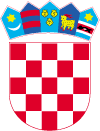 